Notification to Faculty of Accreditation or Prior Learning (AP(E)L) Requests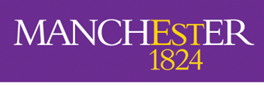 The University Document ‘Principles and Guidance for the Application of the Accreditation of Prior Learning (AP(E)L) – 2014’ states ‘Copies of documentation and records of decisions relating to AP(E)L applications should be maintained by the relevant School (and details of numbers of applications received, granted and refused, etc. sent to the relevant Faculty for information)’ – point 7.3.  The full document can be found at: http://documents.manchester.ac.uk/display.aspx?DocID=2856 The reporting on the applications considered will be received for information (and any action required to inform strategic matters) bi-annually at the Faculty’s Teaching & Learning Committee.  The dates for submission of the completed form for the 2014/15 academic year are: 20 October 2014 & 6 April 2015The completed form should be sent electronically to Susan Rowe (susan.rowe@manchester.ac.uk). You should detail all applications for exemption made by both applicants applying for a place of study and those made by current students (both for UG & PGT Programmes).Name of School:No AP(E)L Applications Received  For each AP(E)L Application received please complete the information required in the boxes below:Form Completed by:Role:Date:Programme Title (in full)Course Unit Code(s) exemption applied for:Credit Rating (e.g. 10; 20; 15; 30)Brief outline of reason for exemption request:Exemption approved Y / N (if no please provide a brief outline of the reason(s))